Муниципальное бюджетное общеобразовательное учреждение«Средняя общеобразовательная школа № 2»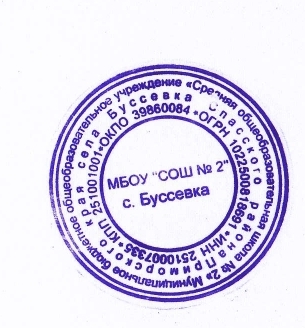 села  Буссевка Спасского района Приморского края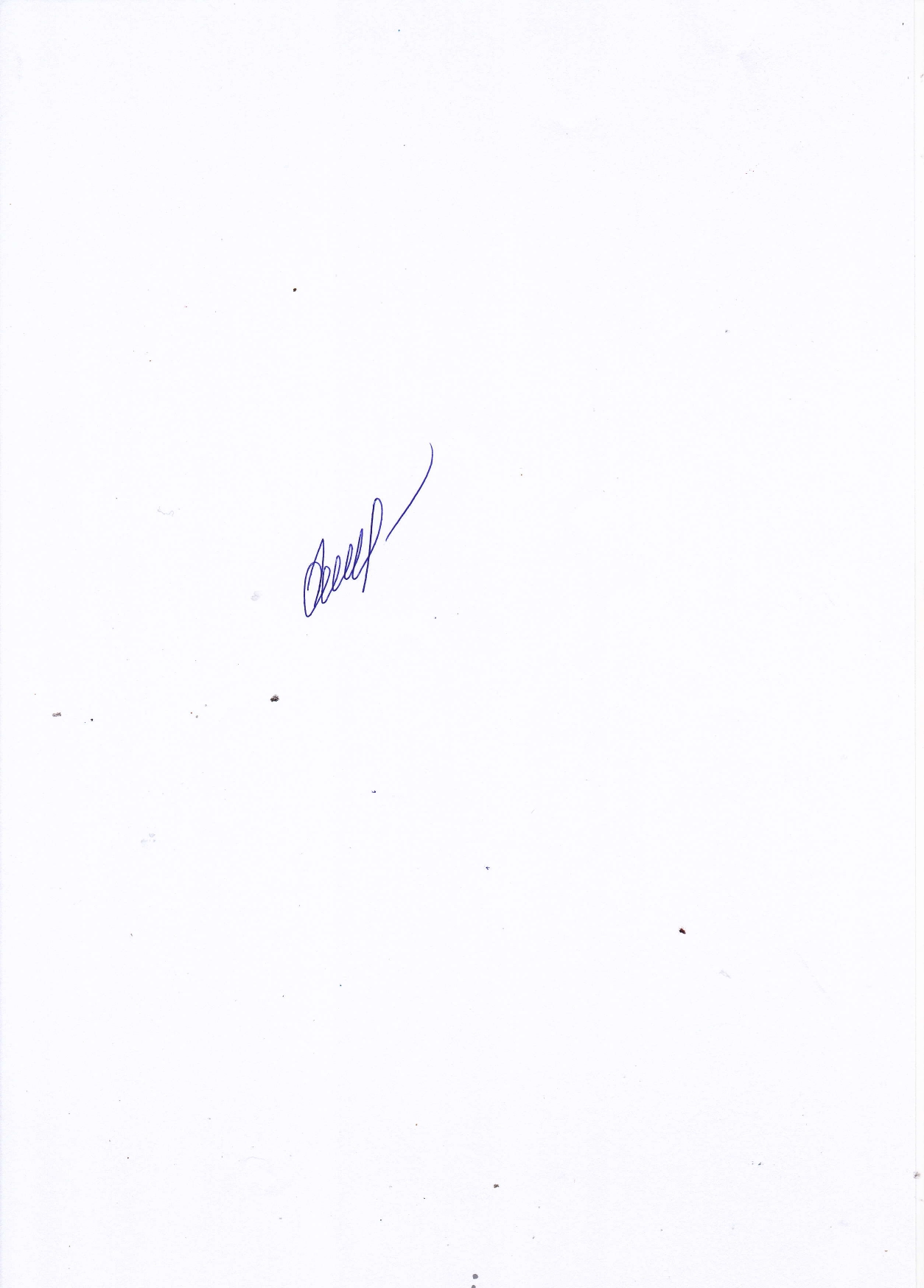 Принята                                                Согласовано                                                     Утвержденана методическом                             зам.директора по УВР                          приказом директораобъединении                                    ______ Хомякова Г.И.             МБОУ «СОШ № 2» с. БуссевкаПротокол от «30» августа 2022 года №1    от «30» августа 2022 от  «31»августа  2022 года  № 63                                                      Рабочая программапо астрономии                                                                               предмет11 класс                                                        Составитель: Дидаш Ольга Сергеевна,                                                                                                                                учитель физики и информатики                                                     2022  годПояснительная записка.Программа по физике для 11 класса составлена в соответствии с:Требований  Федерального государственного образовательного стандарта основного общего образования к предметным результатам по астрономии.Авторской программы по астрономии предметной линии «Классический курс». Г.Я. Мякишева Физика 10  класс. М.: Просвещение, 2019;Основной образовательной программы  основного общего образования МБОУ «СОШ № 2» с. БуссевкаУчебного плана МБОУ «СОШ № 2 « с. БуссевкаОбщая характеристика учебного предмета.Астрономия в российской школе всегда рассматривалась как курс, который, завершая физико-математическое образование выпускников средней школы, знакомит их с современными представлениями о строении и эволюции Вселенной и способствует формированию научного мировоззрения. В настоящее время важнейшими задачами астрономии являются формирование представлений о единстве физических законов, действующих на Земле и в безграничной Вселенной, о непрерывно происходящей эволюции нашей планеты, всех космических тел и их систем, а также самой Вселенной.Цели и задачи изучения астрономии.При изучении основ современной астрономической науки перед учащимися ставятся следующие цели:понять сущность повседневно наблюдаемых и редких астрономических явлений;познакомиться с научными методами и историей изучения Вселенной;получить представление о действии во Вселенной физических законов, открытых в земных условиях, и единстве мегамира и микромира;осознать свое место в Солнечной системе и Галактике;ощутить связь своего существования со всей историей эволюции Метагалактики;выработать сознательное отношение к активно внедряемой в нашу жизнь астрологии и другим оккультным (эзотерическим) наукам.Главная задача курса — дать учащимся целостное представление о строении и эволюции Вселенной, раскрыть перед ними астрономическую картину мира XX в. Отсюда следует, что основной упор при изучении астрономии должен быть сделан на вопросы астрофизики, внегалактической астрономии, космогонии и космологии. Место учебного предмета в учебном плане.Изучение курса рассчитано на 34 часа. При планировании 2 часов в неделю курс может быть пройден в течение первого полугодия в 11 классе. Важную роль в освоении курса играют проводимые во внеурочное время собственные наблюдения учащихся. Специфика планирования этих наблюдений определяется двумя обстоятельствами. Во-первых, они (за исключением наблюдений Солнца) должны проводиться в вечернее или ночное время. Во-вторых, объекты, природа которых изучается на том или ином уроке, могут быть в это время недоступны для наблюдений. При планировании наблюдений этих объектов, в особенности, планет, необходимо учитывать условия их видимости.2. Планируемые результаты изучения учебного предмета.Личностными результатами освоения курса астрономии в средней (полной) школе являются:формирование умения управлять своей познавательной деятельностью, ответственное отношение к учению, готовность и способность к саморазвитию и самообразованию, а также осознанному построению индивидуальной образовательной деятельности на основе устойчивых познавательных интересов;формирование познавательной и информационной культуры, в том числе навыков самостоятельной работы с книгами и техническими средствами информационных технологий;формирование убежденности в возможности познания законов природы и их использования на благо развития человеческой цивилизации;формирование умения находить адекватные способы поведения, взаимодействия и сотрудничества в процессе учебной и внеучебной деятельности, проявлять уважительное отношение к мнению оппонента в ходе обсуждения спорных проблем науки.Метапредметные результаты освоения программы предполагают:находить проблему исследования, ставить вопросы, выдвигать гипотезу, предлагать альтернативные способы решения проблемы и выбирать из них наиболее эффективный, классифицировать объекты исследования, структурировать изучаемый материал, аргументировать свою позицию, формулировать выводы и заключения;анализировать наблюдаемые явления и объяснять причины их возникновения;на практике пользоваться основными логическими приемами, методами наблюдения, моделирования, мысленного эксперимента, прогнозирования;выполнять познавательные и практические задания, в том числе проектные;извлекать информацию из различных источников (включая средства массовой информации и интернет-ресурсы) и критически ее оценивать;готовить сообщения и презентации с использованием материалов, полученных из Интернета и других источников.Предметные результаты изучения астрономии в средней (полной) школе представлены в содержании курса по темам.Обеспечить достижение планируемых результатов освоения основной образовательной программы, создать основу для самостоятельного успешного усвоения обучающимися новых знаний, умений, видов и способов деятельности должен системно-деятельностный подход. В соответствии с этим подходом именно активность обучающихся признается основой достижения развивающих целей образования  —  знанияне передаются в готовом виде, а добываются учащимися в процессе познавательной деятельности.Одним из путей повышения мотивации и эффективности учебной деятельности в основной школе является включение учащихся в учебно-исследовательскую и проектную деятельность, которая имеет следующие особенности:цели и задачи этих видов деятельности учащихся определяются как их личностными мотивами, так и социальными. Это означает, что такая деятельность должна быть направлена не только на повышение компетентности подростков в предметной области определенных учебных дисциплин, не только на развитие их способностей, но и на создание продукта, имеющего значимость для других;учебно-исследовательская и проектная деятельность должна быть организована таким образом, чтобы учащиеся смогли реализовать свои потребности в общении со значимыми, референтными группами одноклассников, учителей т. д. Строя различного рода отношения в ходе целенаправленной, поисковой, творческой и продуктивной деятельности, подростки овладевают нормами взаимоотношений с разными людьми, умениями переходить от одного вида общения к другому, приобретают навыки индивидуальной самостоятельной работы и сотрудничества в коллективе;организация учебно-исследовательских и проектных работ школьников обеспечивает сочетание различных видов познавательной деятельности. В этих видах деятельности могут быть востребованы практически любые способности подростков, реализованы личные пристрастия к тому или иному виду деятельности.Требования к уровню подготовки выпускниковДолжны знать:смысл понятий: активность, астероид, астрология, астрономия, астрофизика, атмосфера, болид, возмущения, восход светила, вращение небесных тел, Вселенная, вспышка, Галактика, горизонт, гранулы, затмение, виды звезд, зодиак, календарь, космогония, космология, космонавтика, космос, кольца планет, кометы, кратер, кульминация, основные точки, линии и плоскости небесной сферы, магнитная буря, Метагалактика, метеор, метеорит, метеорные тело, дождь, поток, Млечный Путь, моря и материки на Луне, небесная механика, видимое и реальное движение небесных тел и их систем, обсерватория, орбита, планета, полярное сияние, протуберанец, скопление, созвездия и их классификация, солнечная корона, солнцестояние, состав Солнечной системы, телескоп, терминатор, туманность, фазы Луны, фотосферные факелы, хромосфера, черная дыра, Эволюция, эклиптика, ядро;определения физических величин: астрономическая единица, афелий, блеск звезды, возраст небесного тела, параллакс, парсек, период, перигелий, физические характеристики планет и звезд, их химический состав, звездная величина, радиант, радиус светила, космические расстояния, светимость, световой год, сжатие планет, синодический и сидерический период, солнечная активность, солнечная постоянная, спектр светящихся тел Солнечной системы;смысл работ и формулировку законов: Аристотеля, Птолемея, Галилея, Коперника, Бруно, Ломоносова, Гершеля, Браге, Кеплера, Ньютона, Леверье, Адамса, Галлея, Белопольского, Бредихина, Струве, Герцшпрунга-Рассела, , Хаббла, Доплера, Фридмана, Эйнштейна.Должны уметь:использовать карту звездного неба для нахождения координат светила;выражать результаты измерений и расчетов в единицах Международной системы;приводить примеры практического использования астрономических знаний о небесных телах и их системах;решать задачи на применение изученных астрономических законов;осуществлять самостоятельный поиск информации стественнонаучного содержания с использованием различных источников, ее обработку и представление в разных формах;владеть компетенциями: коммуникативной, рефлексивной, личностного саморазвития, ценностно-ориентационной, смылопоисковой, и профессионально-трудового выбора.Технология обучения.         В курс астрономии 11 класса входят следующие разделы:Что изучает астрономия. Наблюдения — основа астрономии.Практические основы астрономии. Строение Солнечной системы.Природа тел Солнечной системы. Солнце и звезды. Строение и эволюция Вселенной. Жизнь и разум во Вселенной. В каждый раздел курса включен основной материал, глубокого и прочного усвоения которого следует добиваться, не загружая память учащихся множеством частных фактов. Некоторые вопросы разделов учащиеся должны рассматривать самостоятельно. Некоторые материалы даются в виде лекций. На повышение эффективности усвоения курса астрономии направлено использование принципа генерализации учебного материала —  такого его отбора и такой методики преподавания, при которых главное внимание уделено изучению основных фактов, понятий, законов, теорий.Формы организации учебной деятельности.классно-урочная (изучение нового, практикум, контроль, дополнительная работа, уроки-зачеты, уроки — защиты творческих заданий);индивидуальная и индивидуализированная. Позволяют регулировать темп продвижения в обучении каждого школьника сообразно его способностям;групповая работа. Возможна работа групп учащихся по индивидуальным заданиям. Предварительно учитель формирует блоки объектов или общий блок, на основании демонстрации которого происходит обсуждение в группах общей проблемы, либо при наличии компьютерного класса, обсуждение мини-задач, которые являются составной частью общей учебной задачи;внеклассная работа, исследовательская работа;самостоятельная работа учащихся по изучению нового материала, отработке учебных навыков и навыков практического применения приобретенных знаний, выполнение индивидуальных заданий творческого характера.Примерный перечень наблюденийНаблюдения невооруженным глазом.Основные созвездия и наиболее яркие звезды осеннего, зимнего и весеннего неба. Изменение их положения с течением времени.Движение Луны и смена ее фаз.Наблюдения в телескоп.Рельеф Луны.Фазы Венеры.Марс.Юпитер и его спутники.Сатурн, его кольца и спутники.Солнечные пятна (на экране).Двойные звезды.Звездные скопления (Плеяды, Гиады).Большая туманность Ориона.Туманность Андромеды.Способы проверки достижения результатов обучения.При изучении курса осуществляется комплексный контроль знаний и умений учащихся, включающий текущий контроль в процессе изучения материала, рубежный контроль в конце изучения завершенного круга вопросов и итоговый контроль в конце изучения курса. Предполагается сочетание различных форм проверки знаний и умений: устная проверка, тестирование, письменная проверка. Кроме того, учитывается участие учащихся в дискуссиях при обсуждении выполненных заданий, оцениваются рефераты учащихся и результаты проектной деятельности.Достижение предметных результатов обучения контролируется в основном в процессе устной проверки знаний, при выполнении письменных проверочных и контрольных работ, тестов, при проведении наблюдений. Итоговая проверка достижения предметных результатов может быть организована в виде комплексной контрольной работы или зачета. На этом этапе проверки учащиеся защищают рефераты по изученной теме.Достижение метапредметных результатов контролируется в процессе выполнения учащимися наблюдений. При этом отслеживается: умение учащихся поставить цель наблюдения, подобрать приборы, составить план выполнения наблюдения, представить результаты работы, сделать выводы, умение пользоваться измерительными приборами, оценивать погрешность измерения, записывать результат измерения с учетом погрешности, видеть возможности уменьшения погрешностей измерения. Кроме того, метапредметные результаты контролируются при подготовке учащимися сообщений, рефератов, проектов и их презентации. Оценивается умение работать с информацией, представленной в разной форме, умение в области ИКТ, умение установить межпредметные связи астрономии с другими предметами (физика, биология, химия, история и др.).Личностные результаты обучения учащихся не подлежат количественной оценке, однако дается качественная оценка деятельности и поведения учащихся, которая может быть зафиксирована в портфолио учащегося.3. Содержание курса астрономии 11 класса (34 ч, 1 ч в неделю).Что изучает астрономия. Наблюдения — основа астрономии (2 ч)Астрономия, ее связь с другими науками. Структура масштабы Вселенной. Особенности астрономических методов исследования. Телескопы и радиотелескопы. Всеволновая астрономия.Демонстрации.
1. портреты выдающихся астрономов;
2. изображения объектов исследования в астрономии.Предметные результаты освоения темы позволяют:воспроизводить сведения по истории развития астрономии, ее связях с физикой и математикой;использовать полученные ранее знания для объяснения устройства и принципа работы телескопа.Практические основы астрономии (5 ч)Звезды и созвездия. Звездные карты, глобусы и атласы. Видимое движение звезд на различных географических широтах. Кульминация светил. Видимое годичное движение Солнца. Эклиптика. Движение и фазы Луны. Затмения Солнца и Луны. Время и календарь.Предметные результаты изучения данной темы позволяют:воспроизводить определения терминов и понятий (созвездие, высота и кульминация звезд и Солнца, эклиптика, местное, поясное, летнее и зимнее время);объяснять необходимость введения високосных лет и нового календарного стиля;объяснять наблюдаемые невооруженным глазом движения звезд и Солнца на различных географических широтах, движение и фазы Луны, причины затмений Луны и Солнца;применять звездную карту для поиска на небе определенных созвездий и звезд.Демонстрации.географический глобус Земли; глобус звездного неба;звездные карты;звездные каталоги и карты;карта часовых поясов;модель небесной сферы;разные виды часов (их изображения);теллурий.Строение Солнечной системы (7 ч)Развитие представлений о строении мира. Геоцентрическая система мира. Становление гелиоцентрической системы мира. Конфигурации планет и условия их видимости. Синодический и сидерический (звездный) периоды обращения планет. Законы Кеплера. Определение расстояний и размеров тел в Солнечной системе. Горизонтальный параллакс. Движение небесных тел под действием сил тяготения. Определение массы небесных тел. Движение искусственных спутников Земли и космических аппаратов в Солнечной системе.Предметные результаты освоения данной темы позволяют:воспроизводить исторические сведения о становлении развитии гелиоцентрической системы мира;воспроизводить определения терминов и понятий (конфигурация планет, синодический и сидерический периоды обращения планет, горизонтальный параллакс, угловые размеры объекта, астрономическая единица);вычислять расстояние до планет по горизонтальному параллаксу, а их размеры по угловым размерам и расстоянию;формулировать законы Кеплера, определять массы планет на основе третьего (уточненного) закона Кеплера;описывать особенности движения тел Солнечной системы под действием сил тяготения по орбитам с различным эксцентриситетом;объяснять причины возникновения приливов на Земле возмущений в движении тел Солнечной системы;характеризовать особенности движения и маневров космических аппаратов для исследования тел Солнечной системы.Демонстрации.динамическая модель Солнечной системы;изображения видимого движения планет, планетных конфигураций;портреты Птолемея, Коперника, Кеплера, Ньютона;схема Солнечной системы;фотоизображения Солнца и Луны во время затмений.Природа тел Солнечной системы (7ч)Солнечная система как комплекс тел, имеющих общее происхождение. Земля и Луна — двойная планета. Исследования Луны космическими аппаратами. Пилотируемые полеты на Луну. Планеты земной группы. Природа Меркурия, Венеры и Марса. Планеты-гиганты, их спутники кольца. Малые тела Солнечной системы: астероиды, планеты-карлики, кометы, метеороиды. Метеоры, болиды и метеориты.Предметные результаты изучение темы позволяют:формулировать и обосновывать основные положения современной гипотезы о формировании всех тел Солнечной системы из единого газопылевого облака;определять и различать понятия (Солнечная система, планета, ее спутники, планеты земной группы, планеты-гиганты, кольца планет, малые тела, астероиды, планеты-карлики, кометы, метеороиды, метеоры, болиды, метеориты);описывать природу Луны и объяснять причины ее отличия от Земли;перечислять существенные различия природы двух групп планет и объяснять причины их возникновения;проводить сравнение Меркурия, Венеры и Марса с Землей по рельефу поверхности и составу атмосфер, указывать следы эволюционных изменений природы этих планет;объяснять механизм парникового эффекта и его значение для формирования и сохранения уникальной природы Земли;описывать характерные особенности природы планет-гигантов, их спутников и колец;характеризовать природу малых тел Солнечной системы и объяснять причины их значительных различий;описывать явления метеора и болида, объяснять процессы, которые происходят при движении тел, влетающих в атмосферу планеты с космической скоростью;описывать последствия падения на Землю крупных метеоритов;объяснять сущность астероидно-кометной опасности, возможности и способы ее предотвращения.Демонстрации.глобус Луны;динамическая модель Солнечной системы;изображения межпланетных космических аппаратов;изображения объектов Солнечной системы;космические снимки малих тел Солнечной системы;космические снимки планет Солнечной системы;таблицы физических и орбитальных характеристик планет Солнечной системы;фотография поверхности Луны.Солнце и звезды (7 ч)Излучение и температура Солнца. Состав и строение Солнца. Источник его энергии. Атмосфера Солнца. Солнечная активность и ее влияние на Землю. Звезды — далекие солнца. Годичный параллакс и расстояния до звезд. Светимость, спектр, цвет и температура различных классов звезд. Диаграмма «спектр—светимость». Массы и размеры звезд. Модели звезд. Переменные и нестационарные звезды. Цефеиды — маяки Вселенной. Эволюция звезд различной массы.Предметные результаты освоения темы позволяют:определять и различать понятия (звезда, модель звезды, светимость, парсек, световой год);	характеризовать физическое состояние вещества Солнца и звезд и источники их энергии;описывать внутреннее строение Солнца и способы передачи энергии из центра к поверхности;объяснять механизм возникновения на Солнце грануляции и пятен;описывать наблюдаемые проявления солнечной активности и их влияние на Землю;вычислять расстояние до звезд по годичному параллаксу;называть основные отличительные особенности звезд различных последовательностей на диаграмме «спектр — светимость»;сравнивать модели различных типов звезд с моделью Солнца;объяснять причины изменения светимости переменных звезд;описывать механизм вспышек Новых и Сверхновых;оценивать время существования звезд в зависимости от их массы;описывать этапы формирования и эволюции звезды;характеризовать физические особенности объектов, возникающих на конечной стадии эволюции звезд: белых карликов, нейтронных звезд и черных дыр.Демонстрации.диаграмма Герцшпрунга – Рассела;схема внутреннего строения звезд;схема внутреннего строения Солнца;схема эволюционных стадий развития звезд на диаграмме Герцшпрунга – Рассела;фотографии активных образований на Солнце, атмосферы и короны Солнца;фотоизображения взрывов новых и сверхновых звезд;фотоизображения Солнца и известных звезд.Строение и эволюция Вселенной (4 ч)Наша Галактика. Ее размеры и структура. Два типа населения Галактики. Межзвездная среда: газ и пыль. Спиральные рукава. Ядро Галактики. Области звездообразования. Вращение Галактики. Проблема «скрытой» массы. Разнообразие мира галактик. Квазары. Скопления и сверхскопления галактик. Основы современной космологии. «Красное смещение» и закон Хаббла. Нестационарная Вселенная А. А. Фридмана. Большой взрыв. Реликтовое излучение. Ускорение расширения Вселенной. «Темная энергия» и антитяготение.Предметные результаты изучения темы позволяют:объяснять смысл понятий (космология, Вселенная, модель Вселенной, Большой взрыв, реликтовое излучение);характеризовать основные параметры Галактики (размеры, состав, структура и кинематика);определять расстояние до звездных скоплений и галактик по цефеидам на основе зависимости «период — светимость»;распознавать типы галактик (спиральные, эллиптические, неправильные);сравнивать выводы А. Эйнштейна и А. А. Фридмана относительно модели Вселенной;обосновывать справедливость модели Фридмана результатами наблюдений «красного смещения» в спектрах галактик;формулировать закон Хаббла;определять расстояние до галактик на основе закона Хаббла; по светимости Сверхновых;оценивать возраст Вселенной на основе постоянной Хаббла;интерпретировать обнаружение реликтового излучения как свидетельство в пользу гипотезы Горячей Вселенной;классифицировать основные периоды эволюции Вселенной с момента начала ее расширения  —  Большого взрыва;интерпретировать современные данные об ускорении расширения Вселенной как результата действия антитяготения «темной энергии» — вида материи, природа которой еще неизвестна.Демонстрации.изображения радиотелескопов и космических аппаратов, использованных для поиска жизни во Вселенной;схема строения Галактики;схемы моделей Вселенной;таблица - схема основных этапов развития Вселенной;фотографии звездных скоплений и туманностей;фотографии Млечного Пути;фотографии разных типов галактик.Жизнь и разум во Вселенной (2 ч)Проблема существования жизни вне Земли. Условия, необходимые для развития жизни. Поиски жизни на планетах Солнечной системы. Сложные органические соединения в космосе. Современные возможности космонавтики радиоастрономии для связи с другими цивилизациями. Планетные системы у других звезд. Человечество заявляет о своем существовании.Предметные результаты позволяют:систематизировать знания о методах исследования и современном состоянии проблемы существования жизни во Вселенной.Тематическое планирование.Календарно тематическое планирование по Астрономии 11 класс№ п/пТемаОбщее количество часовОсновные виды учебной деятельности учащегося1Что изучает астрономия. Наблюдения — основа астрономии.2Поиск примеров, подтверждающих практическую направленность астрономии.Применяет знания, полученные в курсе физики, для описании устройства телескопа. Характеризует преимущества наблюдений, проводимых из космоса.2Практические основы астрономии. 5Подготовка презентации об истории названий созвездий и звезд.Применяет знания, полученные в курсе географии, о составлении карт в различных проекциях.Работает со звездной картой при организации и проведении наблюденийХарактеризует отличительные особенности суточного движения звезд на полюсах, экваторе и в средних широтах Земли.Характеризует особенности суточного движения Солнца на полюсах. экваторе и в средних широтах ЗемлиИзучает основные фазы Луны. Описывает порядок их смены. Анализирует причины, по которым Луна всегда обращена к Земле одной стороной.Описывает взаимное расположение Земли, Луны и Солнца в моменты затмений.Объясняет причины, по которым затмения Солнца и Луны не происходят каждый месяцПодготовка и презентация сообщения об истории календаря.Анализирует необходимость введения часовых поясов, високосных лет и нового календарного стиля.3Строение Солнечной системы.7Подготовка и презентация сообщения означении открытий Коперника и Галилея для формирования научной картины мира. Объясняет петлеобразное движение планет с использованием эпициклов и дифферентов.Описывает условия видимости планет, находящихся в различных конфигурациях.Решает задачи на вычисление звездных периодов обращения внутренних и внешних планет.Анализирует законы Кеплера, их значения для развития физики и астрономии.Решает задачи на вычисление расстояний планет от Солнца на основе третьего закона Кеплера.Решает задачи на вычисление расстояний и размеров объектов.Построение плана Солнечной системы в принятом масштабе с указанием положения планет на орбитах. Определение возможности их наблюдения на заданную дату.Решает задачи на вычисление массы планет.Объясняет механизм возникновения возмущений и приливов.Подготовка и презентация сообщения о КА, исследующих природу тел Солнечной системы.4Природа тел Солнечной системы. 7На основе знаний физических законов объясняет явления и процессы, происходящие в атмосферах планет. Описывает  и сравнивает природы планет земной группы. Объяснение причин существующих различий. Подготовка и презентация сообщения о результатах исследований планет земной группы.Подготовка и презентация сообщения по этой проблеме. Участие в дискуссии.На основе знаний законов физики описание природы планет-гигантов. Подготовка и презентация сообщения о новых результатах иоследований планет гигантов, их спутников  и колец. Анализирует определение понятия «планета».Описывает внешний вид астероидов и комет.Объясняет процессы, происходящие в комете, при изменении ее расстояния от Солнца.Подготовка и презентация сообщения о способах обнаружения опасных космических объектов и предотвращения их столкновения с Землей.На основе знания законов физики описывает и объясняет явления метеора и болида.Подготовка сообщения о падении наиболее известных метеоритов.5Солнце и звезды. 7На основе знаний физических законов описывает и объясняет явления и процессы, наблюдаемые на Солнце.Описывает  процессы, происходящие при термоядерных реакциях протон-протонного цикла.На основе знаний о плазме, полученных в курсе физики, описывает образование пятен, протуберанцев и других проявлений солнечной активности.Характеризует процессы солнечной активности и механизма их влияния на Землю.Определяет понятие «звезда». Указывает положение звезд на диаграмме «спектр — светимость» согласно их характеристикам.Анализирует основные группы диаграммы.На основе знаний по физике описывает пульсацию цефеид как автоколебательного процесса.Подготовка сообщения о способах обнаружения «экзопланет» и полученных результатах.На основе знаний по физике оценивает  время свечения звезды по известной массе запасов водорода; для описания природы объектов на конечной стадии эволюции звезд.6Строение и эволюция Вселенной. 4Описывает строение и структуру Галактики.Изучает объекты плоской и сферической подсистем.Подготовка сообщения о развитии исследований Галактики.На основе знаний по физике объясняет различные механизмы радиоизлучения.Описывает процесс формирования звезд из холодных газопылевых облаков.Определяет типы галактик.Подготовка сообщения о наиболее интересных исследованиях галактик,  квазаров и других далеких объектов.Применяет принцип Доплера для объяснения     « красного смещения» . Подготовка сообщения о деятельности Хаббла и Фридмана. Доказывает справедливость закона Хаббла для наблюдателя, расположенного в любой галактике.Подготовка и презентация сообщения о деятельности Гамова и .лауреатов Нобелевской премии по физике за работы по космологии.7Жизнь и разум во Вселенной.2Подготовка и презентация сообщения о современном состоянии научных исследований по проблеме существования внеземной жизни во Вселенной.Участвует в дискуссии по этой проблеме.ВсегоВсего34№Тема урокаДатаАСТРОНОМИЯ, ЕЕ ЗНАЧЕНИЕ И СВЯЗЬ С ДРУГИМИ НАУКАМИ (2 ч)АСТРОНОМИЯ, ЕЕ ЗНАЧЕНИЕ И СВЯЗЬ С ДРУГИМИ НАУКАМИ (2 ч)АСТРОНОМИЯ, ЕЕ ЗНАЧЕНИЕ И СВЯЗЬ С ДРУГИМИ НАУКАМИ (2 ч) Что изучает астрономия.02.09 Наблюдения — основа астрономии.09.09ПРАКТИЧЕСКИЕ ОСНОВЫ АСТРОНОМИИ (5 ч)ПРАКТИЧЕСКИЕ ОСНОВЫ АСТРОНОМИИ (5 ч)ПРАКТИЧЕСКИЕ ОСНОВЫ АСТРОНОМИИ (5 ч)Звезды и созвездия. Небесные координаты. Звездные карты. Практическая работа № 1 «Определение горизонтальныx небесныx координат».16.09Видимое движение звезд на различных географических широтах.23.09Годичное движение Солнца. Эклиптика. Практическая работа № 2 «Определение экваториальныx небесныx координат».30.09Движение и фазы Луны. Затмения Солнца и Луны.07.10Время и календарь.14.10СТРОЕНИЕ СОЛНЕЧНОЙ СИСТЕМЫ (7 ч)СТРОЕНИЕ СОЛНЕЧНОЙ СИСТЕМЫ (7 ч)СТРОЕНИЕ СОЛНЕЧНОЙ СИСТЕМЫ (7 ч)Развитие представлений о строении мира.21.10Конфигурации планет. Синодический период.28.10Законы движения планет     Солнечной системы. Практическая работа № 3 «Решение задач по теме «Конфигурация планет».11.11Определение расстояний и размеров тел в Солнечной системе.18.11Практическая работа № 4 с планом Солнечной системы.25.11Открытие и применение закона всемирного тяготения.02.12ПРИРОДА ТЕЛ СОЛНЕЧНОЙ СИСТЕМЫ (7 ч)ПРИРОДА ТЕЛ СОЛНЕЧНОЙ СИСТЕМЫ (7 ч)ПРИРОДА ТЕЛ СОЛНЕЧНОЙ СИСТЕМЫ (7 ч)Контрольная работа № 1. Солнечная система как комплекс тел, имеющих общее происхождение.09.12Анализ выполнения контрольной работы № 1. Земля и Луня — двойная планета.16.12Природа планет земной группы. Практическая работа    № 5 «Составление сравнительныx xарактеристик планет земной группы».23.12Урок-дискуссия «Парниковый эффект — польза или вред?».13.01Планеты-гиганты, их спутники и кольца.20.01Малые тела Солнечной системы (астероиды, карликовые планеты и кометы).27.01Метеоры, болиды, метеориты. Контрольная работа № 2 по теме «Природа тел Солнечной системы».03.02СОЛНЦЕ И ЗВЕЗДЫ (7 ч)СОЛНЦЕ И ЗВЕЗДЫ (7 ч)СОЛНЦЕ И ЗВЕЗДЫ (7 ч)Анализ выполнения контрольной работы № 2.  Солнце, состав и внутреннее строение.10.02Солнечная активность и ее влияние на Землю.17.02Физическая природа звезд.24.02Массы и размеры звезд.03.03Переменные и нестационарные звезды. Контрольная работа № 3 по теме «Солнце и звезды».10.03Анализ выполнения контрольной работы № 3.  Эволюция звезд. Практическая работа № 6 «Решение задач по теме «Xарактеристики звезд».17.03Проверочная работа.24.03СТРОЕНИЕ И ЭВОЛЮЦИЯ ВСЕЛЕННОЙ (4 ч)СТРОЕНИЕ И ЭВОЛЮЦИЯ ВСЕЛЕННОЙ (4 ч)СТРОЕНИЕ И ЭВОЛЮЦИЯ ВСЕЛЕННОЙ (4 ч)Наша Галактика.07.04Наша Галактика.14.04Другие звездные системы — галактики.21.04Космология начала XX в. Основы современной космологии.21.04ЖИЗНЬ И РАЗУМ ВО ВСЕЛЕННОЙ (2 ч).ЖИЗНЬ И РАЗУМ ВО ВСЕЛЕННОЙ (2 ч).ЖИЗНЬ И РАЗУМ ВО ВСЕЛЕННОЙ (2 ч).Урок-конференция «Одиноки ли мы во Вселенной?»28.04Итоговое повторение05.05Итоговое тестирование19.05